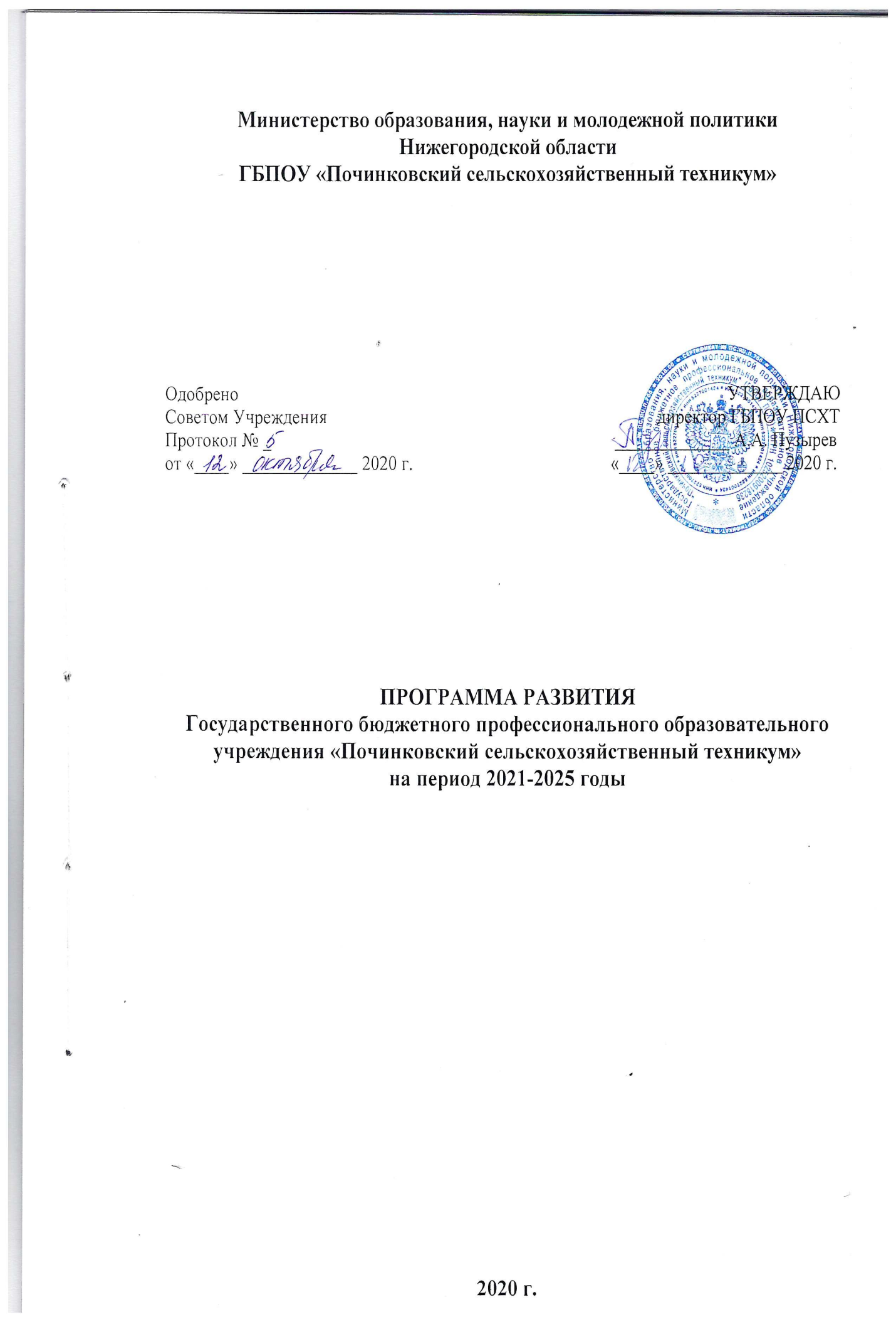 ПАСПОРТПрограммы «Развитие государственного бюджетного профессионального образовательного учреждения «Починковский сельскохозяйственный техникум»  на период 2021-2025 годы»2. Современное состояние  ГБПОУ «Починковский сельскохозяйственный техникум», его характеристика2.1. Информационная справка об образовательной организацииГосударственное бюджетное профессиональное образовательное учреждение «Починковский сельскохозяйственный техникум» является некоммерческой организацией, созданной для оказания услуг в целях обеспечения реализации предусмотренных законодательством Российской Федерации полномочий в сфере образования.Починковский сельскохозяйственный техникум был основан в 1935 году. Тогда это была автошкола по подготовке слесарей и водителей для Горьковского автомобильного завода.В первый год своего существования автошкола кроме водителей и слесарей  выпустила 67 комбайнёров-прицепщиков. В 1936-1937 учебном году в школе готовили по специальностям комбайнёр, шофёр, автомехаников, а через год обучали трактористов и вулканизаторщиков. В 1953 году автошкола переименована в училище механизации сельского хозяйства.         В 1963 году училище механизации сельского хозяйства  переименовано в сельское профессионально-техническое училище №12,  а в 1979 году оно было переименовано в среднее сельское профессионально-техническое училище №82. В 1989 году название было изменено на профессионально-техническое училище №82, а в 1994 году  на основании приказа №371 департамента образования и науки администрации Нижегородской области ПТУ №82 переименовано в ГОУ ПУ №82.  Со 2 июня 2005 года  ГОУ стало государственным образовательным учреждением среднего профессионального образования «Починковский сельскохозяйственный техникум», в 2011 году образовательное учреждение было переименовано на ГБОУ СПО «Починковский сельскохозяйственный техникум», а в 2015 году образовательное учреждение вновь было переименовано на государственное бюджетное профессиональное образовательное учреждение «Починковский сельскохозяйственный техникум». История техникума насыщена различными яркими событиями, прочными традициями, творческим трудом педагогических работников.2.2.  Место  и  роль  ГБПОУ ПСХТ в районеПриоритетной задачей техникума является развитие среднего профессионального образования, ориентированного, на интересы  Починковского района, на стратегическое партнерство  учреждений  профессионального  образования,  на  повышение  престижа  профессий  и  специальностей сельского хозяйства, экономики, торговли и общественного питания.ГБПОУ ПСХТ является достаточно известным учебным заведением, которое обеспечивает подготовку высококвалифицированных специалистов, востребованных на рынке труда Починковского района и Нижегородской области. 2.3.  Характеристика  ГБПОУ ПСХТ, его типа, вида, кадрового составаОфициальное полное наименование согласно устава техникума: Государственноебюджетное профессиональное образовательное учреждение «Починковский сельскохозяйственный техникум».Юридический адрес: 607910 Нижегородская область, Починковский район, с. Починки, улица Планты-2, д.18.ГБПОУ «Починковский сельскохозяйственный техникум» предоставляет государственные услуги в соответствии с Лицензией на осуществление образовательной деятельности, выданной министерством образования Нижегородской области 14 июля 2015 г., серия 52 Л01 № 0002392, рег. № 544, бессрочно. В соответствии с лицензией на осуществление образовательной деятельности (от 14.07.2015г. № 544) и свидетельством о государственной аккредитации (от 26.04.2019 г. , № 2983) на базе ГБПОУ ПСХТ осуществляется подготовка:1) по программам среднего профессионального образования (очная и заочная форма обучения, на базе основного и среднего общего образования):- программа подготовки квалифицированных рабочих, служащих (далее – ППКРС);- программа подготовки специалистов среднего звена (далее – ППССЗ);2) по программам профессионального обучения (на внебюджетной основе): -программы профессиональной подготовки по профессиям рабочих, должностям служащих;- программы профессиональной переподготовки рабочих, служащих;- программы повышения квалификации рабочих, служащих.Учреждение реализует дополнительные общеобразовательные общеразвивающие программы следующей направленности:- технической;- физкультурно-спортивной;- художественной;- туристско-краеведческой;- социально-педагогической.В техникуме сформирован высокопрофессиональный педагогический коллектив, реализующий комплексную задачу в области подготовки специалистов и широко использующий современные образовательные технологии. Характеристика кадрового состава техникумаВ ГБПОУ ПСХТ общее количество педагогических работников - 37:преподаватели -22 чел., мастера производственного обучения – 8 чел., другие категории педагогических работников – 7 чел..Образование: - высшее образование имеют – 28 чел. (76 %), из них: закончили педагогические ВУЗы – 14 чел. (38  %), являются выпускниками отраслевых ВУЗов – 14 чел. (38 %), - среднее профессиональное – 9 чел. (24 %), Аттестация педагогических работников:всего аттестовано на 01.10.2020  – 73 % педагогических работников, первую квалификационную категорию имеют - 40 %, высшую квалификационную категорию - 25 %, СЗД -8 % и 27 % педагогических работников не подлежат аттестации на СЗД.Образование педагогических работников соответствуют профилю преподаваемой дисциплины (модуля). 100% педагогического состава получают дополнительное образование по программам повышения квалификации, в том числе в форме стажировки в профильных организациях, не реже 1 раза в 3 года.Данные по педагогическим работникам в динамике за последние три года.29 %  педагогического состава имеют награды министерства образования, науки и молодежной политики Нижегородской области;11 % педагогического состава имеют награды Министерства образования и науки Российской Федерации.Профессионализм коллектива техникума позволяет решать задачи по реорганизацииобразовательного процесса в связи с переходом на ФГОС ТОП-50, актуализированные ФГОС.Педагогический коллектив техникума стабилен, ежегодно пополняется молодымиспециалистами. Средний возраст педагогических работников составляет 42 года.Возрастной ценз педагогических работников2.4.   Перечень образовательных услугОбщий контингент обучающихся по состоянию на 01.09.2020 года — 355  человек, втом числе 288 чел. очной формы обучения и 67 чел. —  заочной; по программамдополнительного профессионального образования в среднем ежегодно проходит обучение— 181 человек.Образовательная деятельность в техникуме ведется по программам подготовкиспециалистов среднего звена и программам подготовки квалифицированных рабочих, служащих.- программы подготовки квалифицированных рабочих, служащих- программы подготовки специалистов среднего звена:09.02.07 Информационные системы и программирование;19.02.10.  Технология продукции общественного питания;23.01.03.  Автомеханик;35.01.15 Электромонтер по ремонту и обслуживанию электрооборудования в сельскохозяйственном производстве;35.02.07 Механизация сельского хозяйства;35.02.16 Эксплуатация и ремонт сельскохозяйственной техники и оборудования;38.02.01 Экономика и бухгалтерский учет (по отраслям);38.02.04 Коммерция (по отраслям).Содержание и качество подготовки обучающихся2.5. Профессиональная подготовкаПомимо основных образовательных программ в техникуме реализуются программы профессионального обучения (профессиональной подготовки, переподготовки, повышения квалификации).Техникум осуществляет образовательную деятельность с учетом контрольных цифр приема обучающихся.2.6.  Выполнение контрольных цифр приемаВывод: численность поступающих к 2020 году снизилась в связи с уменьшением контрольных цифр приема, финансовое обеспечение которых осуществляется за счет средств бюджета Нижегородской области, все поступающие предоставившие полный комплект документов были зачислены в состав обучающихся техникума. 2.7. Результаты участия студентов в региональном чемпионате «Молодые профессионалы»(WorldSkills Russia) Нижегородской областиС 2016 года ГБПОУ ПСХТ активно участвует в движении «Молодые профессионалы».2.8. Трудоустройство выпускников очной формы обучения (по состоянию на 01.10.2020 г.)Результаты мониторинга трудоустройства выпускников показывают, что основная их часть трудоустраивается по специальности (профессии).2.9.  Воспитательная система техникумаПриоритетами воспитательной работы в техникуме являются: формирование общейкультуры личности обучающихся, их успешная социализация в обществе и адаптация нарынке труда, воспитание гражданственности и патриотизма, духовности, инициативности,самостоятельности, уважения к правам и свободам человека, толерантности, любви кприроде, Родине, семье, формирование основ здорового образа жизни.Цель воспитательной работы: насыщение воспитательного пространства условиями,способствующими формированию высокопрофессионального и конкурентоспособногоспециалиста, умеющего решать жизненные проблемы, делать нравственный выбор,выработку у каждого выпускника современных убеждений и общественно значимыхценностей, качеств социально активной личности и профессионала, способного полноценно,творчески и эффективно жить и работать в новых условиях общественной жизни.Воспитательная работа проводится по Программе воспитания и социализации обучающихся,  строится по утвержденным планам.  Кроме этого студенты принимают участие в мероприятиях областных центров: Центр Эстетического воспитания, Центр профессионального творчества, Центр развития  творчества детей и юношества, Центр «Вега», Центра психолого-педагогической, медицинской и социальной помощи, районных мероприятиях Управления образования, управления культуры и спорта, Всероссийских мероприятиях. На протяжении многих лет активно участвуем в профильных сменах на базе ДЮООЦ «Красный плес».В техникуме имеется общежитие, в котором проживают студенты из Починковского и других районов области. Особое внимание и контроль уделяется проживанию в общежитии детей  - сирот и несовершеннолетних обучающихся.  В общежитии ведется систематическая работа по улучшению социально-бытовых условий проживания. В целях профилактики правонарушений  в техникуме функционирует Совет по профилактике безнадзорности и правонарушений среди несовершеннолетних обучающихся ГБПОУ ПСХТ.В техникуме созданы условия для формирования компетенций социальноговзаимодействия. В соответствии с этим активно работает орган студенческого самоуправления Лидер, решающий самостоятельно многие вопросы обучения, организации досуга,творческого самовыражения, быта студентов. В качестве главных задач деятельности студенческого самоуправления следует выделить: формирование гражданской культуры, активной гражданской позиции обучающихся; содействие развитию их  социальной  зрелости,  самостоятельности,  способности  к  самоорганизации  и саморазвитию; обеспечение реализации прав на участие в управлении техникумом, оценке качества образовательного процесса; формирование у обучающихся умений и навыков самоуправления, подготовка их к компетентному и ответственному участию в жизни общества.Обучающиеся техникума принимают активное участие в волонтерском движении. Втехникуме работает волонтерский отряд «Мы вместе», члены которого участвуют вмероприятиях по следующим основным направлениям: патриотическое воспитание,экологическое направление, спортивное направление. Участие в добровольческойдеятельности способствует развитию толерантности, нравственных качеств обучающихся,реализации социально значимых форм организации досуга молодежи.В техникуме созданы условия для творческого развития обучающихся. В актовый зал приобретается аппаратура. Создан и успешно функционирует танцевальный коллектив «Славянка». Развитие физической культуры и спорта является одним из приоритетныхсоциальных направлений, как средство оптимизации режима жизни, активного отдыха,сохранение и повышение работоспособности обучающихся на протяжении всего периодаобучения в техникуме.Спортивный клуб под патронажем руководителя физического воспитания организует физкультурно-оздоровительную работу среди студентов и сотрудников техникума, обеспечивает их участие в спортивных соревнованиях; проводят массовые мероприятия.В техникуме функционируют спортивные секции по видам спорта: ОФП, мини-футбол, волейбол. Одним из приоритетных направлений в вопросах сохранения здоровья студентов является пропаганда здорового образа жизни, профилактика правонарушений, суицидов,  наркозависимости и проявления девиантного поведения, профилактика вредных привычек. Студенты активно участвуют в молодежных акциях соответствующей тематики.Заложены и развиваются новые традиции: спортивные игры в начале сентября, направленные на знакомство и сплочение первокурсников, «Мы вместе»; экскурсии в музей техникума и проведение Дня первокурсника, День призывника, Проводы Русской Зимы, день самоуправления, акция «Живи, родник». Профориентационная работа2.10. Внебюджетная деятельность2.11. Производство сельскохозяйственной продукции2.12.  Финансовое обеспечение реализации Программы развития2.13. Характеристика материально-технической базы техникумаОбщая площадь учебно-производственной базы  техникума составляет – 6340,8 кв.м.:  учебный корпус, общественно – бытовой блок 4048,6 кв.м., учебные мастерские 2292,2 кв.м., общежитие на 75 мест, автодром, трактородром, гаражи, ангары для сельскохозяйственной техники и т.д. В учебном корпусе находятся 14 учебных кабинетов теоретического обучения, 6 учебных лабораторий, 4 учебно-производственных мастерских, библиотека с читальным залом, актовый зал, спортивный зал.Имеется обрабатываемый земельный фонд (земли сельскохозяйственного назначения) общей площадью 369 га.,  для обработки земельного фонда и для организации образовательного процесса в техникуме используется  46 единиц техники.Материальная база техникума постоянно развивается и совершенствуется за счет бюджетных и внебюджетных средств, что позволяет в полной мере реализовывать программы среднего профессионального образования, что соответствует требованиям Федерального государственного образовательного стандарта среднего профессионального образования, дает возможность организовывать дополнительные образовательные услуги, учебно-творческую деятельность, проводить культурные мероприятия. Постоянное развитие и укрепление современной материально-технической базы техникума является одним из обязательных условий качественной подготовки специалистов в соответствии с требованиями ФГОС СПО. Кабинеты оснащены необходимой учебно-методической, нормативно-правовой документацией, наглядными и учебными пособиями. Каждый кабинет имеет свой паспорт, в котором указаны технические характеристики помещения, перечень оборудования и имущества кабинета, необходимые для осуществления учебного процесса. Развитие информационных технологий в техникуме и их использование в учебном процессе достигается путем оснащения современными вычислительными, коммуникационными, демонстрационными техническими средствами и оргтехникой, современным программным и информационным обеспечением, электронными обучающими материалами и ресурсами.  С 2020 года ГБПОУ «Починковский сельскохозяйственный техникум» участвует в национальном проекте «Цифровая образовательная среда», направленного на создание и развитие условий для реализации образовательных программ с применением электронного обучения, дистанционных образовательных технологий, с учетом функционирования электронной информационно-образовательной среды. В рамках данного проекта в ГБПОУ ПСХТ было отремонтировано 2 кабинета для внедрения модели ЦОС в соответствии с типовым дизайн - проектом, утвержденным на региональном уровне, а так же приобретены ноутбуки, МФУ HP Laser Jet Pro MFP M227fdn,интерактивный дисплей SMART.2.14. Характеристика инновационных процессов ГБПОУ «Починковский сельскохозяйственный техникум»Инновационная деятельность организуется в ГБПОУ «Починковский сельскохозяйственный техникум» в соответствии со статьей 20. «Экспериментальная и инновационная деятельность в сфере образования» Федерального закона от 29 декабря 2012 г. № 273-ФЗ  "Об образовании в Российской Федерации". С 2018 года в ГБПОУ ПСХТ функционирует современный Ресурсный центр по направлению подготовки специалистов среднего звена и квалифицированных рабочих для кадрового обеспечения предприятий агропромышленного комплекса.Основными направлениями работы ресурсного центра являются: - внедрения в образовательную деятельность техникума современных производственных технологий с использованием новой техники, оборудования, инструментов и материалов;- проведение экспериментальной, исследовательской работы совместно спредприятиями и научными организациями по изучению и внедрению современных производственных технологий;- осуществление взаимодействия с отраслевыми социальными партнерами,реклама и продвижение образовательных услуг, формирование позитивного имиджа Центра;- формирование методической, информационной базы, разработка и распространение методических и дидактических материалов о современных производственных технологиях, инновационном опыте и технологиях в агропромышленном комплексе и обслуживания населения.Для обеспечения практической подготовки обучающихся по техническому профилю соответствующих образовательных программ в техникуме созданы:- Лаборатория «Техническое обслуживание и ремонт автомобилей»- Лаборатория «Сельскохозяйственные и мелиоративные машины»- Лаборатория «Ремонта машин, оборудования и восстановления деталей»  - Лаборатория «Тракторы и автомобили» Создание данных лабораторий, их оснащение современным оборудованием, обеспечивает качественное формирование, закрепление, развитие практических навыков и компетенций у обучающихся в процессе выполнения определенных видов работ, связанных с будущейпрофессиональной деятельностью.В созданных лабораториях студенты  выполняют работы по обеспечению функционирования машин, механизмов, установок, приспособлений и другого инженерно-технологического оборудования сельскохозяйственного назначения; выполнение работ по техническому обслуживанию и ремонту автомобильного транспорта; выполнение комплекса работ связанных с регулировкой подшипника ступицы переднего колеса ВАЗ-2105; дефектовка коленчатого вала, определение ремонтного размера, овальности, конусности шеек и прогиб; регулировка тепловых зазоров ГРМ двигателя и многое другое.С 2020 года ГБПОУ «Починковский сельскохозяйственный техникум» участвует в национальном проекте «Цифровая образовательная среда», направленного на создание и развитие условий для реализации образовательных программ с применением электронного обучения, дистанционных образовательных технологий, с учетом функционирования электронной информационно-образовательной среды.2.15. Социальное партнерство техникумаСоциальное партнерство, восстановление и укрепление связей с предприятиями открывает длятехникума дополнительные возможности - это владение информацией о рынке труда, о текущихи перспективных потребностях предприятий района в специалистах среднего звена и квалифицированных рабочих, служащих, а также получение заказов от работодателей на подготовку кадров.Цель социального партнерства - повышение качества профессиональной подготовки,удовлетворение  текущих  и  перспективных  потребностей  социальных  партнеров  ввысококвалифицированных специалистах.Социальными партнерами ГБПОУ ПСХТ являются:1. органы государственной власти (на региональном и местном уровнях)2. школы района3. предприятия района4. центр занятости населения5. профессиональные образовательные организации области1.Техникум - органы государственной власти (на региональном и местном уровнях)Техникум тесно сотрудничает с министерством образования, науки и молодежной политики  Нижегородской области, администрацией Починковского муниципального района.2.Техникум- школаОсновным направлением взаимоотношения техникум – школа является профориентационнаяработа. Со всеми школами района заключены договора на проведение мероприятий по данному направлению.3. Техникум - предприятия районаОбучающиеся проходят на предприятиях района производственную (по профилюспециальности) и преддипломную практики, а преподаватели - стажировки.Стратегическими партнерами техникума являются следующие предприятия и организации: ООО «Восток» СПК «Заря» ООО «Агрофирма «Колос» Колхоз (СПК) им. Ленина СПК «Шагаевский» ООО «Сириус» СПК «Красный пахарь» СПК «Криушинский» АО «Маслосырзавод «Починковский» ОАО «УК ЖКХ Починковского района» Починковское райпо ТЦ «Северный» ИП Морозов А.С.В 2018 году на базе ГБПОУ ПСХТ был открыт современный Ресурсный центр по направлению подготовки специалистов среднего звена и квалифицированных рабочих для кадрового обеспечения предприятий агропромышленного комплекса.Основными направлениями работы ресурсного центра являются: - внедрения в образовательную деятельность техникума современныхпроизводственных технологий с использованием новой техники, оборудования, инструментов и материалов;- проведение экспериментальной, исследовательской работы совместно спредприятиями и научными организациями по изучению и внедрению современных производственных технологий;- осуществление взаимодействия с отраслевыми социальными партнерами,реклама и продвижение образовательных услуг, формирование позитивного имиджа Центра;- формирование методической, информационной базы, разработка и распространение методических и дидактических материалов о современных производственных технологиях, инновационном опыте и технологиях в агропромышленном комплексе и обслуживания населения.Основные направления взаимодействия техникума и работодателей таковы:-  заключение договорных отношений и выполнение заказа работодателей на подготовкукадров;-  разработка образовательных программ с учетом требований работодателей к уровню подготовки выпускника;определение содержания программ в соответствии с потребностями рынка труда;-  реализация требований работодателей во время проведения практического обучениястудентов;-  планирование и реализация производственной практики;- организация стажировок педагогических работников и мастеров производственногообучения на предприятиях;-  профориентационная работа;- участие работодателей в работе экзаменационных комиссий при проведении экзаменов(квалификационных);- участие работодателей в работе ГЭК при проведении ГИА выпускников техникума;-  трудоустройство выпускников Техникума.4. Техникум - ЦЗН-обучение и консультации выпускников по правилам трудоустройства, соответствующимнормам трудового кодекса, что позволяет предотвратить те негативные явления, которые могутиметь место при трудоустройстве молодых специалистов;-профессиональная подготовка, переподготовка и повышение квалификации безработныхГраждан;-организация временного трудоустройства несовершеннолетних граждан в возрасте от 14 до 18лет в свободное от учебы время, из числа выпускников образовательных учреждений среднегопрофессионального образования;-определение перечня приоритетных профессий (специальностей) для профессиональнойподготовки, переподготовки и повышения квалификации безработных граждан.2.16. Особенности управления образовательным учреждениемУправление Учреждением осуществляется в соответствии с законодательством Российской Федерации, Уставом ГБПОУ ПСХТ и строится на сочетании принципов единоначалия и коллегиальности. Единоличным исполнительным органом Учреждения является директор, который осуществляет текущее руководство деятельностью Учреждения.В основу управления образовательным учреждением положена пятиуровневая система управления.Первый уровень – коллегиальный орган управления. Высшим коллегиальным органом управления Учреждением является Общее собрание работников и обучающихся Учреждения (далее – Общее собрание). Общее собрание Учреждения созывается не реже 1 раза в год.Педагогический совет является постоянно действующим коллегиальным органом управления, осуществляющим общее руководство образовательным процессом. Совет Учреждения (далее – Совет) является выборным представительным органом самоуправления. Совет собирается по мере необходимости, но не реже 2 раз в год.Партнерский совет является коллегиальным, совещательным, рабочим органом, организованным на общественной основе. В своей деятельности Партнерский совет руководствуется Уставами организации, Уставом и Положением о партнерском совете Учреждения, постановлениями Правительства РФ, Гражданским Кодексом РФ, нормативными актами Учредителя.Второй уровень  - уровень директора. Директор техникума совместно с Советом техникума определяет стратегию развития техникума, представляет его интересы в государственных и общественных инстанциях. Несет персональную юридическую ответственность за организацию жизнедеятельности в образовательном  учреждении, создает благоприятные условия для качественной  профессиональной подготовки специалистов.Третий уровень - заместители директора. Этот уровень представлен методическим советом.Методический совет - коллегиальный совещательный орган, в состав которого входят руководители методических комиссий, методист, возглавляет методический совет зам. директора по УПР.Заместители директора по учебно-производственной работе, воспитательной работе, методист, контролируют выполнение ФГОС, отслеживают уровень  сформированности  общих и профессиональных компетенций обучающихся. Несут ответственность за организацию образовательного, воспитательного и производственного процессов в техникуме. Четвертый уровень- уровень преподавателей и мастеров производственного обучения. Преподаватели и мастера производственного обучения объединены в методические комиссии, которые ведут методическую работу по дисциплинам, организуют внеурочную деятельность обучающихся, анализируют результаты образовательного процесса, выдвигают предложения по  улучшению процесса образования в техникуме.Пятый уровень – студенческий совет.Студенческий совет является коллегиальным органом управления Учреждения и формируется по инициативе студентов с целью учета их мнения  по вопросам управления образовательной организацией и при принятии локальных нормативных актов, затрагивающих права и законные интересы студентов.Общее руководство техникумом осуществляет выборный представительный орган самоуправления - Совет Техникума, который является постоянно действующим органом самоуправления. Аналитическое и прогностическое обоснование программы 3.1. SWOT-анализ потенциала развития техникумаДля определения потенциала техникума и прогноза изменения социальной и профессиональной среды был использован SWOT-анализ.Анализ факторов (внешних и внутренних), оказывающих существенное влияние надеятельность техникума (SWOT) за последние 3 года позволил оценить риски,сформулировать  конкурентные  преимущества  образовательного  учреждения  нарынке образовательных услуг и определить стратегические направления и ориентиры в развитии техникума. Также проведённый анализ позволил определить основные конкурентные преимущества техникума. К ним относятся: - квалифицированный педагогический коллектив, - использование в образовательном процессе современных ИКТ технологий,- развитая материально-техническая база с широкими возможностями практического обучения студентов; - широкая информатизация образовательного процесса. При проведении анализа выявлены следующие существенные проблемы:- слабая укомплектованность современными печатными и электронными учебниками,- отсутствие крупных предприятий по ряду реализуемых ППССЗ и ППКРС,- риск сокращения бюджетного финансирования, связанный с распределением и выполнением КЦП и др. Перечисленные негативные факторы могут затруднить дальнейшее совершенствование техникума. Для того чтобы снизить вышеуказанные негативные факторы, необходимо: - усилить работу по созданию привлекательного имиджа ГБПОУ ПСХТ  для потенциальных абитуриентов и потребителей образовательных услуг за счет активной рекламной компании на рынке образовательных услуг; - обеспечивать высокое качество образовательных услуг, в том числе за счет взаимодействия с социальными партнерами; - модернизировать материально-техническую базу техникума; - создать условия для личностно-профессионального развития обучающихся путем развития творческой, исследовательской и экспериментальной деятельности; - продолжить работу с социальными партнерами в области оценки качества подготовки выпускников; - совершенствовать систему воспитательной работы. Анализ проблем техникума и причин их возникновения требует разработки новой программы развития, нацеленной на выполнение решений Правительства Российской Федерации и Нижегородской области в сфере развития среднего профессионального образования и повышения уровня качества обучения.3.2.  Оценка социально-экономической эффективностиСоциальная и экономическая эффективность программы определяется с помощьюсистемы показателей и индикаторов, отражающих реализацию стратегических задачразвития образовательной организации.Социальные эффекты реализации программы оцениваются по следующим направлениям:•  обновленные содержание образования и технологии обучения;•  повышение степени удовлетворенности внутренних и внешних потребителейобразовательных услуг;•  повышение качества образования и образовательных результатов на основенезависимой экспертизы и результатов участия студентов в предметных олимпиадах,конкурсах профессионального мастерства на различных организационных уровнях;•  рост  мобильности  выпускников  на  рынке  труда  (увеличение  количестватрудоустроенных или перешедших на следующий уровень профессиональногообразования);•  востребованность выпускников техникума на региональном рынке труда;•  повышение уровня образовательной информации, ее качества и доступности для всехзаинтересованных сторон;•  расширение возможности получения профессионального образования лицам сограниченными возможностями здоровья и инвалидам;•  расширение  возможности  получения  дополнительного  профессиональногообразования студентами и различным категориям населения (увеличение количестваслушателей, получивших дополнительное образование, участвующих в программахпереподготовки);•  обеспечение более высокого уровня социальной зрелости, культурного развитиястудентов и выпускников;•  открытость и доступность информации о деятельности техникума;•  комфортность условий, в которых осуществляется образовательная деятельность. Риски реализации программы и их минимизацияНе все ожидаемые социально-экономические эффекты, как следствие реализациипрограммных мероприятий, направленных на достижении целей и задач программы могутбыть  достигнуты.  Это  обусловлено  возможностью  форс-мажорных  обстоятельств,появлением новых неучтенных событий и явлений во внешней и внутренней среде,существенно влияющих на развитие образовательной организации.Риски реализации программы разделены на внутренние, которые относятся к сферекомпетенции образовательной организации и органов ее управления, и внешние,наступление или не наступление, которых не зависит от действий образовательнойорганизации. Такие риски носят, как правило, финансово-экономический, административно-управленческий, социальный и политический характер.Внутренние риски могут являться следствием:- недостаточной оперативности при корректировке плана реализации программыпри наступлении внешних рисков реализации программы;- недостаточная материально-техническая и учебно-методическая оснащенность  техникума;- недостаточная оснащенность  техникума информационно-телекоммуникационными технологиями, что снижает эффективность их пользования в образовательной и управленческой деятельности;- несоответствие системы оценки качества профессиональной подготовки современным требованиям рынка труда, запросам работодателей, что делает неконкурентоспособными выпускников техникума;                           - текучесть кадров вследствие снижения уровня мотивации педагогов к повышению квалификации и включения в инновационную деятельность, что ведет к кадровым проблемам.Мерами минимизации внутренних рисков являются:•  детальное планирование хода реализации программы;•  оперативный мониторинг выполнения мероприятий программы;•  своевременная актуализация ежегодных планов реализации программы, в томчисле корректировка состава и сроков исполнения мероприятий с сохранениеможидаемых результатов мероприятий программы;•  повышение квалификации руководителей в области стратегического управления ипроектного менеджмента;•  своевременная  разъяснительная  работа  среди  персонала  образовательной организации, информирование о целях, задачах и ходе реализации программы и возможных ее эффектах.Внешние риски могут являться следствием:- продолжение падение престижа рабочих профессий и специалистов среднего звена;- значительное снижение контрольных цифр приема;- недобросовестная конкуренция на рынке образовательных услуг;- невостребованность основных и дополнительных профессиональных образовательных программ потребителями образовательных услуг;- снижения уровня поддержки программы социальными партнерами.Мерами минимизации внешних рисков являются:•  мониторинг и прогнозирование текущих тенденций в сфере реализации программыи  при необходимости, актуализации плана реализации программы;•  формирование позитивного отношения общественного мнения к деятельностиобразовательной организации в части ее перспективного развития;•  вовлечение работодателей, родителей, СМИ и иных заинтересованных групп вразвитие образовательной организации в управление реализацией программы.Для минимизации возможных отрицательных последствий реализации программыбудет принят ряд концептуальных мер. Прежде всего, это гибкое управление ходомреализации программы и принятие необходимых корректирующих решений на основемониторинга хода реализации проектов и программных мероприятий, выполнения в целом.4.  Концепция программы4.1. Важнейшие ценностные основания нового ОУ СПОГБПОУ «Починковский сельскохозяйственный техникум»  -  успешно функционирующая образовательная организация, оперативно реагирующая на изменения ожиданий, потребностей и запросов потребителей рынка образовательных услуг.Основные приоритеты в деятельности: -ориентация на потребителей и предоставление им комплексных услуг, способствующих их развитию и росту конкурентоспособности с минимальными затратами, как для самих потребителей, так и для общества; - завоевание и удержание лидирующих позиций среди образовательных учреждений сельскохозяйственного профиля.Ценности:- взаимоуважение и взаимопонимание;- нацеленность на сотрудничество и работу в команде;- стремление к личностному и профессиональному совершенствованию;- инициативность и творческий подход к делу;- активная жизненная позиция;- заинтересованность в эффективном развитии техникума.Миссия техникума: создание оптимальных условий для удовлетворения образовательных потребностей гражданина в получении качественного профессионального образования на основеинновационных подходов к организации образовательного процесса  в  условиях  внедрения  федеральных государственных образовательных стандартов.Цель деятельности техникума:подготовка  высококвалифицированных  рабочих (служащих) и специалистов со средним профессиональным образованием,  обладающих  компетенциями, сформированными на основе федеральных государственных образовательных стандартов, профессиональных стандартови требований работодателей, владеющих навыками работы с  современными  технологиями  и  оборудованием, способных гибко реагировать на изменения в производстве и к эффективной работе по специальности и профессии, стремящихся к постоянному профессиональному росту, ксамосовершенствованию  и  саморазвитию, приспособленных к  социальной  и  профессиональной мобильности.Задачи: - расширение образовательных услуг в части введения перечня профессий и специальностей СПО, востребованных на рынке труда.-создание и оснащение на базе техникумацентра проведения демонстрационного экзамена понаправлению Эксплуатация сельскохозяйственных машин;-подготовка квалифицированных кадров по  специальностям из перечня ТОП- 50;-повышение квалификации преподавателей и мастеровпроизводственного обучения, реализующихобразовательные программы среднего профессиональногообразования, в том числе по специальностямиз перечня ТОП-50 в соответствии со стандартами WorldSkills;-усовершенствование содержания и технологий образовательного процесса, с целью повышения эффективности практического обучения путем укрепления учебно-материальной базы и расширения связей с работодателем;-создание достойных условий для проживания обучающихся техникума в общежитии ОО;-совершенствование функционирования системы безопасности техникума и общежития;-создание  необходимых условий для укрепления здоровья и организации питания обучающихся и работников техникума;-обеспечение реализации методов воспитания обучающихся с учетом их возрастных, психофизических особенностей, склонностей, способностей, интересов и потребностей;- организация участия студентов техникума в региональном  чемпионате «Молодые профессионалы» (WorldSkills Russia) Нижегородской области, областных олимпиадах профессионального мастерства;- создание современной и безопасной электронной образовательной среды, обеспечивающей доступность и высокое качество обучения в рамках национального проекта «Цифровая образовательная среда» (ЦОС) 4.2.  Модель выпускника техникумаИнициативный думающий рабочий, сочетающий в себе черты добросовестности иисполнительности с навыками самостоятельности и креативности, это новый типработника, востребованный на предприятиях.При  найме  специалистов  работодатели  придают  первостепенное  значение  ихпрофессиональным навыкам, а также добросовестности, самостоятельности, умению решать возникающие трудности и эффективно взаимодействовать с коллегами.Требования к навыкам рабочего персонала включают не только узкие профессиональные умения, но также социальные и поведенческие навыки: добросовестность, способность работать самостоятельно, способность сотрудничать с другими.На первом месте по уровню востребованности следует отметить,готовность работников к принятию нестандартных решений и умение решать сложные задачи.Вторая по значимости компетенция – критическое мышление. Из-за обилия илегкого доступа к информации необходимы будут навыки ее отбора, правильногопереосмысления.Третья по значимости компетенция– креативность. Усложнение процессовтребует нестандартных решений. Важными компетенциями также становятся открытость новому и ориентация на развитие, нацеленность на конечный результат, готовность и способность к дальнейшему обучению и освоению новой техники.4.3.  Ключевые принципы и механизмы разработки и реализации программыКомплексность, интеграция и привлечение внешних ресурсов.Такой подход позволяет поддерживать позитивную конкуренцию, эффективно использовать ресурсы, обмениваться лучшими практиками, создавать максимальные возможности для выстраивания индивидуальных образовательных траекторий. Опора на активность семей. Использование этого ресурса будет обеспечено за счет многообразных форм поддержки активности семей, механизмов вовлечения родителей(законных представителей) во взаимодействие с образовательным учреждением и оценку качества его работы.Ориентир на интересы и инициативу студентов Важным ресурсом успеха программы должны стать обучающиеся, их интерес и инициатива, что будет обеспечено за счет поощрения активности каждого, индивидуализации образовательных траекторий, поддержки молодежных объединений, ученических органов самоуправления, расширения возможностей образования и социально-позитивной деятельности обучающихся за пределами техникума.Практико-ориентированное профессиональное образование Будут сформированы эффективные механизмы создания и внедрения инновационных разработок, обеспечивающих опережающее развитие сферы профессионального образования. Поддержка лидеров и помощь «отстающим» Авторские группы, добившиеся наилучших результатов, получат большую самостоятельность и поддержку в реализации проектов развитияпо приоритетным направлениям деятельности организаций. Вотношении «отстающих», будут реализованы мероприятия  перехода в эффективный режим работы, в том числе на основе партнерства с успешными педагогами и студентами.Совершенствование обратных связей Широкое использование инструментов объективного, независимого, прозрачного контроля качества образования в сочетании с расширением общественного участия в управлении даст возможность значительно улучшить работу системыпрофессионального образования. Это позволит опираться в развитии системыпрофессионального образования не столько на административные меры, сколько на механизм саморегулирования. В комплексную систему оценки качества образования войдут не только демонстрационные экзамены, государственная итоговая аттестация, но и самооценка государственной образовательной организации, мониторинговые исследования (в том числе исследования трудовых и образовательных траекторий выпускников), инструменты информационной прозрачности (сайты, публичные доклады, персональные сайты и блогипедагогов и т.п.).Финансовые стимулыНовые финансово-экономические механизмы, устанавливающие зависимость оплаты труда от качества и результативности оказания услуг, обеспечатрациональное и справедливое распределение финансового ресурса, стимулируют рост качества образовательных услуг и эффективности деятельности участников образовательного процесса. Стимулом к повышению качества образования станет также поддержка педагогических работников, обеспечивающих высокие учебные и вне учебные достижения, максимальный индивидуальный прогресс для всех групп обучающихся.4.4.Этапы реализации программыэтап - проектно-диагностический (2021 г.- 2022 г.)Аналитико-диагностическая деятельность, определение стратегии и тактики по выполнению задач, согласование и утверждение программы. этап - организационно-деятельностный (2022 – 2025 г.г.)Реализация стратегических направлений, отслеживание результатов, внесение корректив в содержание программы, осуществление программных мероприятий, создание условий для инноваций и модернизации образовательной и производственной среды, создание инфраструктуры. Реализация программы развития. этап – обобщающий (2024-2025 г.г.)Этап динамического развития техникума предусматривает мониторинг результативности выполнения программы, соотношение с запланированными задачами, определение эффективности. Корректировка, обеспечение стабильного функционирования и дальнейшего развития. Публичная отчетность, определение перспектив дальнейшего развития техникума.На основе программы развития разрабатывается единый план работы техникума на год, на каждом из этапов планируется изменение количественных и качественных показателей, характеризующих ход реализации программы. Целевые индикаторы и показатели эффективности реализации по годам, самооценка и системный мониторинг позволят определить влияние программных мероприятий на состояние развития техникума.5. План мероприятий («Дорожная карта») по реализации программы развитияГБПОУ «Починковский сельскохозяйственный техникум»6.  Индикаторы эффективности программы развития ГБПОУ «Починковский сельскохозяйственный техникум»Для оценки эффективности и результативности решения задач, определенныхпрограммой, предлагается система целевых индикаторов и показателей, котораяпозволяет оценить ход решения поставленных задач.Система  мониторинга  осуществляется  на  основании  анализа  достиженияпланируемых результатов и показателей, характеризующих их достижение. Порезультатам мониторинга в программу могут вноситься корректировки. Мониторинг проводится ежегодно.Одним из главных показателей успешности работы техникума должны бытьрезультаты анкетирования студентов по итогам учебного года и по конкретным проблемным вопросам.7. Ожидаемые результатыРезультатом реализации программы является комплексное развитие техникума,  позволяющее  обеспечить  высокое  качество  подготовки квалифицированных кадров, конкурентоспособных на рынке труда.В результате планируемых мероприятий предполагается получить следующие результаты:Соответствие  качества  подготовки  квалифицированных  кадров требованиям ФГОС ТОП-50, актуализированным ФГОС.Развитие  материально-технической  базы  и  информационно-образовательногопространства техникума: обустройство комфортабельных учебных кабинетов, оснащение их современным лабораторным и учебным оборудованием, внедрение современных информационно-образовательных  технологий  в  образовательный  процесс.Преподавательский  состав,  отвечающий  всем  государственным  требованиям,обладающий авторитетом у студентов, имеющий опыт работы по профилю и готовыйк использованию информационных технологий.Создание единой информационной системы электронной библиотеки учебных и методических материалов. Повышение эффективности профориентационной  работы и  дальнейшее развитие информационно-рекламной составляющей деятельности техникума.Достижение качественных показателей деятельности структурных подразделений техникума.Обеспечение  непрерывного  совершенствования  уровня профессиональной компетентности педагогическими работниками.Становление и развитие эффективной системы социального партнерства.Увеличение числа участников чемпионата «Молодые профессионалы» (WSR).Удовлетворенность всех участников образовательного процесса уровнем и качеством образовательных услуг8. Система контроля за выполнением основных разделов программыПрограмма как нормативно-правовой документ представляет стратегию и тактику развития  техникума, является основным документом для планирования решений всеми структурными подразделениями техникума. Она обеспечивает комплексный подход к реализации мероприятий, ориентированных на достижение поставленных целей через решение сформулированных конкретных задач, способствует выполнению в полном объёме плановых мероприятий.Постоянный контроль над выполнением программы осуществляет директор.  Работу по выполнению программы организуют заместители директора техникума по направлениям своей функциональной деятельности:-  ежеквартально организуют сбор от исполнителей, соисполнителей и участников программы отчетных материалов, которые должны содержать отчетную информацию об исполнении каждого мероприятия; -  осуществляют обобщение отчетных материалов и подготовку информации о ходе реализации мероприятий программы; - доводят до сведения всех заинтересованных лиц указанную информацию посредством её размещения на сайте техникума, (в случае необходимости личной рассылки); - ежегодно осуществляют оценку результативности программы; - представляют директору ежегодный отчет о ходе выполнения программных мероприятий.Общий контроль за реализацией программы осуществляется  министерством образования, науки и молодежной политики  Нижегородской  области, контроль за исполнением мероприятий программы осуществляет   педагогический и методический советы техникума. Результаты основных разделов программы обсуждаются и утверждаются на общем собрании сотрудников техникума.Исполнителями программы являются:педагогический коллектив  техникума;коллектив обучающихся;родители и законные представители обучающихся;  учредители и социальные партнеры.Исполнители мероприятий программы несут ответственность за их качество и своевременное выполнение, рациональное использование финансовых средств и ресурсов, выделяемых на реализацию программы. Программа является документом, открытым для внесения изменений и дополнений.  Корректировка  программы  в  части  значений  целевых  показателей (индикаторов) и показателей программных мероприятий осуществляется ежегодно в соответствии с изменениями условий деятельности, связанных с внутренней и внешней средой образовательной организации, в том числе изменении объемов финансирования программы.При  оценке  результатов  реализации мероприятий  программы используются данные ежегодного самообследования образовательной организации, а также форм статистической отчетности СПО-1, СПО-2, , СПО - Мониторинг и  финансово-хозяйственной деятельности.СодержаниеСтр.1. Паспорт программы  «Развитие государственного бюджетного профессионального образовательного учреждения «Починковский сельскохозяйственный техникум»  на период 2021-2025 годы»32. Современное состояние  ГБПОУ «Починковский сельскохозяйственный техникум», его характеристика2.1. Информационная справка об образовательной организации52.2. Место  и  роль  ГБПОУ ПСХТ в районе52.3. Характеристика  ГБПОУ ПСХТ, его типа, вида, кадрового состава62.4. Перечень образовательных услуг72.5. Профессиональная подготовка92.6. Выполнение контрольных цифр приема 92.7. Результаты участия студентов в региональном чемпионате «Молодые профессионалы» (WorldSkills Russia) Нижегородской области102.8. Трудоустройство выпускников очной формы обучения102.9. Воспитательная система техникума112.10. Внебюджетная деятельность122.11. Производство сельскохозяйственной продукции122.12. Финансовое обеспечение реализации Программы развития132.13. Характеристика материально-технической базы техникума132.14. Характеристика инновационных процессов ГБПОУ «Починковский сельскохозяйственный техникум»132.15. Социальное партнерство техникума142.16. Особенности управления образовательным учреждением163. Аналитическое и прогностическое обоснование программы 3.1. SWOT-анализ потенциала развития техникума173.2. Оценка социально-экономической эффективности213.3. Риски реализации программы и их минимизация214. Концепция программы4.1. Важнейшие ценностные основания нового ОУ СПО224.2. Модель выпускника техникума234.3. Ключевые принципы и механизмы разработки и реализации программы244.4.Этапы реализации программы255. План мероприятий («Дорожная карта») по реализации программы развитияГБПОУ «Починковский сельскохозяйственный техникум»266. Индикаторы эффективности программы развития ГБПОУ «Починковский сельскохозяйственный техникум»347. Ожидаемые результаты408. Система контроля за выполнением основных разделов программы40Наименование программыПрограмма развития Государственного бюджетного профессионального образовательного учреждения «Починковский сельскохозяйственный техникум»  на период 2021-2025 годыОснования для разработки программы- Федеральный закон «Об образовании в Российской Федерации» от 29.12.2012 г. №273 -ФЗ;- Государственная программа "Развитие образованияНижегородской области» (утверждена постановлением ПравительстваНижегородской области от 30 апреля 2014г. № 301) (с изменениями на 4.02.2019 г.);- Распоряжение Правительства Нижегородской области от28 февраля 2013 года № 429-р «Об утверждении Планамероприятий ("дорожной карты") «Изменения в сфереобразования Нижегородской области» (с изменениями на 25.05.2017 г.);- Программа модернизации образовательных организаций,реализующих программы среднего профессиональногообразования, в целях устранения дефицитаквалифицированных рабочих кадров в субъектахРоссийской Федерации, одобренная Координационнымсоветом по среднему профессиональному образованиюМинистерства образования и науки РоссийскойФедерации 25.04.2018 г.;- Паспорт национального проекта «Образование», утвержденный президиумом Совета при Президенте Российской Федерации по стратегическому развитию и национальным проектам (протокол от 24 декабря 2018 г. № 16);-Лицензия на право ведения образовательной деятельноститехникума;- Устав техникума;- Локальные нормативные акты техникума.Срок реализации программыСрок реализации Программы: 2021-2025 годыРазработчик программыГосударственное бюджетное профессиональное образовательное учреждение «Починковский сельскохозяйственный техникум»Миссия техникумаСоздание оптимальных условий для удовлетворенияобразовательных потребностей гражданина в получениикачественного профессионального образования на основеинновационных подходов к организации образовательногопроцесса  в  условиях  внедрения  федеральныхгосударственных образовательных стандартов.Цель программыПодготовка  высококвалифицированных  рабочих(служащих) и специалистов со средним профессиональнымобразованием,  обладающих  компетенциями,сформированными на основе федеральных государственныхобразовательных стандартов, профессиональных стандартови требований работодателей, владеющих навыками работыс  современными  технологиями  и  оборудованием,способных гибко реагировать на изменения в производствеи к эффективной работе по специальности и профессии,стремящихся к постоянному профессиональному росту, ксамосовершенствованию  и  саморазвитию,приспособленных к  социальной  и  профессиональноймобильности.Задачи программы- Расширение образовательных услуг в части введения перечня профессий и специальностей СПО, востребованных на рынке труда.-создание и оснащение на базе техникумацентра проведения демонстрационного экзамена понаправлению Эксплуатация сельскохозяйственных машин;-подготовка квалифицированных кадров по  специальностям из перечня ТОП- 50;-повышение квалификации преподавателей и мастеровпроизводственного обучения, реализующихобразовательные программы среднего профессиональногообразования, в том числе по специальностямиз перечня ТОП-50 в соответствии со стандартами WorldSkills;-усовершенствование содержания и технологий образовательного процесса, с целью повышения эффективности практического обучения путем укрепления учебно-материальной базы и расширения связей с работодателем;-создание достойных условий для проживания обучающихся техникума в общежитии ОО;-совершенствование функционирования системы безопасности техникума и общежития;-создание  необходимых условий для укрепления здоровья и организации питания обучающихся и работников техникума;-обеспечение реализации методов воспитания обучающихся с учетом их возрастных, психофизических особенностей, склонностей, способностей, интересов и потребностей;- организация участия студентов техникума в региональном  чемпионате «Молодые профессионалы» (WorldSkills Russia) Нижегородской области, областных олимпиадах профессионального мастерства;- создание современной и безопасной электронной образовательной среды, обеспечивающей доступность и высокое качество обучения в рамках национального проекта «Цифровая образовательная среда» (ЦОС).Источники финансирования программыФинансирование Программы осуществляется за счетсредств, выделяемых из бюджета Нижегородской области и средствот приносящей доход деятельности техникума.Ожидаемые результаты реализации программыВ  результате  реализации  Программы  планируется формирование  и  реализация  инновационной  модели подготовки  кадров  за  счет  достижений  следующих показателей: - увеличение  количества  реализуемых  образовательных программ  по специальностям ТОП - 50, актуализированным ФГОС.- достижение качества профессионального образования, повышениеконкурентоспособности и профессиональной мобильностивыпускников на рынке труда;- укрепление связей техникума с работодателями, повышениеэффективности сотрудничества с субъектами социальногопартнерства;- обновление материально – технической базы техникума наоснове  требований  WorldSkills,  функционированиемастерских, оснащенных современным оборудованием;- повышение эффективности кадрового потенциала;- увеличение доли выпускников, прошедших ГИА в форме демонстрационного экзамена и продемонстрировавших  уровень  подготовки, соответствующий стандартам WorldSkills.Система организацииконтроля реализациипрограммы, периодичностьотчета исполнителей, срокпредоставления отчетныхматериаловКонтроль за исполнением программы осуществляет администрация  техникума,  министерство  образования,  науки  и  молодежной политики Нижегородской области. Результаты  поэтапного  выполнения  программы рассматриваются на заседании общего собрания сотрудников техникума. Программа  является  документом,  открытым  для внесения изменений и дополнений. Корректировка ипредоставление  отчетности  по  осуществлению программы осуществляется ежегодно, все изменения утверждаются на заседании общего собрания сотрудников техникума.2017-20182018-20192019-2020Доля педагогических работниковимеющих высшее образование (%)747376Доля педагогических работниковимеющих высшую квалификационнуюкатегорию (%)292324Доля педагогических работниковимеющих первую квалификационнуюкатегорию (%)363532Доля педагогических работниковпрошедших курсы повышенияквалификации (%)100100100№ п/пКод и наименование специальности (профессии)КвалификацияНормативный срок освоения по ППССЗ, ППКРСФормаобученияЧисленность,чел.138.02.01Экономика и бухгалтерский учет (по отраслям)бухгалтер2 года 10 месяцевочная20235.02.07 Механизация сельского хозяйстватехник-механик3 года 10 месяцевзаочная22319.02.10.  Технология продукции общественного питаниятехник-технолог3 года 10 месяцевочная38435.02.16 Эксплуатация и ремонт сельскохозяйственной техники и оборудования техник-механик3 года 10 месяцевочная99538.02.04  Коммерция (по отраслям)менеджер по продажам2 года 10 месяцевочная24638.02.04  Коммерция (по отраслям)менеджер по продажам2 года 10 месяцевзаочная45709.02.07 Информационные системы и программированиеспециалист по информационным системам3 года 10 месяцевочная43823.01.03.  Автомеханикслесарь по ремонту автомобилей 4 разряда, водитель автомобиля категорий «В» и «С»,оператор заправочных станций 3 разряда2 года 10 месяцевочная43935.01.15 Электромонтер по ремонту и обслуживанию электрооборудования в сельскохозяйственном производствеЭлектромонтер по ремонту и обслуживанию электрооборудования, водитель автомобиля категории «С»2 года 10 месяцевочная21Всего по программам подготовки специалистов среднего звена (ППССЗ): Всего по программам подготовки специалистов среднего звена (ППССЗ): Всего по программам подготовки специалистов среднего звена (ППССЗ): Всего по программам подготовки специалистов среднего звена (ППССЗ): Всего по программам подготовки специалистов среднего звена (ППССЗ): 		291Всего по программам подготовки квалифицированных рабочих, служащих (ППКРС): Всего по программам подготовки квалифицированных рабочих, служащих (ППКРС): Всего по программам подготовки квалифицированных рабочих, служащих (ППКРС): Всего по программам подготовки квалифицированных рабочих, служащих (ППКРС): Всего по программам подготовки квалифицированных рабочих, служащих (ППКРС): 64Общая численность обучающихся Общая численность обучающихся Общая численность обучающихся Общая численность обучающихся Общая численность обучающихся 355№ п/пПрофессияВид подготовкиВид подготовки№ п/пПрофессияПрофессиональная подготовка (срок обучения) Профессиональная переподготовка (срок обучения) 1Водитель транспортных средств категории "В" 3 месяца2Водитель транспортных средств категории «С» (переподготовка с категории «В» на категорию «С»)1,5 месяца3Повар2 месяца2 месяца4Электромонтер по ремонту и обслуживанию электрооборудования3,5 месяца3 месяца5Водитель транспортных средств категории «В» (переподготовка с категории «С» на категорию «В»)1 месяц6Тракторист категории «С»3 месяца7Тракторист категории «D»3,5 месяца№ п/пКомпетенциярезультат1Эксплуатация сельскохозяйственных машин 2016 г.2 место2Эксплуатация сельскохозяйственных машин 2017 г.участие3Эксплуатация сельскохозяйственных машин 2018 г.2 место4Эксплуатация сельскохозяйственных машин 2019 г.Диплом конкурсанта5Поварское дело 2019 г.участие6Электромонтаж 2019 г.участие№ п/пНаименование мероприятийПримерные срокиответственные1.Изучение и анализ базы данных о выпускниках школ Починковского района Нижегородской областиежегодноЗам. директора по УВР.2.Изучение   потребностей  выпускников школ и их родителей   в  профессиях и специальностях  через  анкетированиеежегодноЗам. директора по УВР, педагогические работники3.Профессиональное просвещение  учащихся школ и их родителей  о  профессиях и специальностях техникума посредством проведения Дня открытых дверейежегодноЗам. директора по УВР, педагогические работники4.Совершенствование  и разнообразие форм и методов проведения  профориентационной работыпостоянноЗам.директора по УВР5.Своевременное  размещение на сайте техникума  и в СМИ информации о техникумепостоянноЗам.директора по УВР№ п/пНаименованиеФактический доход (тыс. руб.)Фактический доход (тыс. руб.)Фактический доход (тыс. руб.)№ п/пНаименование2017201820191Хоз. подготовка3.0212.8413.6112Питание9951.7221.3143Учебное хозяйство8.4919.36912.0294Коммунальные услуги4145136535Металлолом962466206Проживание2105033567Прочие (транспорт, страховка)5111820№ п/пНаименование2017201820191Молоко (л.)324 306362 612410 9392Мясо (кг.)98283710643Продано ж.м.7 5865 732 13 3874Зерно (тн.)312,2240,2360,35Урожайность (ц/га)19,619,523,06Надой на 1 ф.к., (л.)3 8794 3694 9517Количество коров848283Источники финансового обеспеченияОбъем финансирования, млн. руб.Объем финансирования, млн. руб.Объем финансирования, млн. руб.Объем финансирования, млн. руб.Объем финансирования, млн. руб.Объем финансирования, млн. руб.Источники финансового обеспечения202020212022202320242025Субсидии на выполнение государственного задания32,7434,3536,2838,0940,042,0Поступления от оказания услуг(выполнения работ) на платной основе и от иной приносящей доход деятельности6,07,08,09,011,012,0Оценка актуального состояниявнутреннего потенциала техникумаОценка актуального состояниявнутреннего потенциала техникумаОценка перспектив развития техникума всоответствие с изменениями внешнего окруженияОценка перспектив развития техникума всоответствие с изменениями внешнего окруженияСильные стороныСлабые стороныБлагоприятныевозможностиРискиОбразовательная деятельностьОбразовательная деятельностьОбразовательная деятельностьОбразовательная деятельностьВведение  новых специальностей и профессий из перечня наиболее востребованных(ТОП-50)  Наличие профессий и специальностей, по которым не разработаны ТОП-50Подготовка нормативно-методической базы дляреализацииобразовательнойпрограммыспециальностей ТОП-50Недостаточность оснащения материально-технической базы по вновь введенным специальностям ТОП-50Комплектование групп по специальностям ТОП-50Результативность участия в региональных  чемпионатахпрофессионального мастерстваWorldSkills, Всероссийскихолимпиадах профессиональногомастерстваУвеличение контингента обучающихся за счет введения новых специальностейНеблагоприятнаядемографическаяситуацияВозможность трудоустройствавыпускниковОтсутствие достойных мест длятрудоустройства для лиц с ОВЗУвеличение доходов от обучения взрослого населения, возможностьвкладывать в новые направленияСлабая проработка дистанционногообучения для взрослого населенияРеализация образовательных программРеализация образовательных программРеализация образовательных программРеализация образовательных программПрименение ИКТ - технологийОтсутствие постоянногообновления и развития учебного оснащения образовательногопроцесса в связи с динамикойсовершенствования ИКТ- технологий. Наличие технических возможностей ипрограммного обеспеченияНесформированная компетентностьряда преподавателей в области ИКТСистема учебно - методическогообеспечения образовательногопроцессаСлабая укомплектованностьсовременными печатными иэлектронными учебникамиБлагоприятные организационно-правовые условия для расширения спектра образовательных услуг за счет использованияинновационных форм и методов обучения, увеличение альтернативных вариантов реализации образовательного процессаБыстро изменяющиеся требования WSRАнализ контингента обучающихся Анализ контингента обучающихся Анализ контингента обучающихся Анализ контингента обучающихся Наличие в техникуме системы поддержки обучающихся: созданиеблагоприятных социальных условий,выплата стипендий, льготы для социально - уязвимых категорийобучающихсяНедостаточный объем профориентационной работыРасширение перечняспециальностей дляподготовкиспециалистовНеблагоприятнаядемографическаяситуацияСистема профилактическойработы попредупреждениюбезнадзорности,правонарушений иупотребления ПАВНедостаточное количествосовременных(привлекательных для молодежи)специальностейФормирование у студентов практических навыков,соответствующих реальнымпотребностям работодателейНизкий образовательный уровень выпускников школИнфраструктураИнфраструктураИнфраструктураИнфраструктураСозданная хорошая современная материально- техническая базаНедостаточная оснащенностьэлектронными ресурсамиУсовершенствование материально-технических  условий  дляреализации  образовательных программНедостаточное финансирование для закупки  оборудованияПартнеры и сетевое взаимодействиеПартнеры и сетевое взаимодействиеПартнеры и сетевое взаимодействиеПартнеры и сетевое взаимодействиеНалаженное сотрудничество сработодателями, с которыми заключеныдоговора на проведение производственной практики  для обучающихсяОтсутствие крупных предприятий по ряду реализуемых ППССЗ и ППКРСВозможностьорганизациинаставничества при прохождении практикистудентовНедостаточность мест практики напредприятиях и ворганизацияхСетевое партнерство с образовательными организациямиОтсутствие сильных социальныхпартнеров и работодателей понекоторым направлениямподготовкиКадровый потенциалКадровый потенциалКадровый потенциалКадровый потенциалНаличие преподавателей имастеров производственногообучения, прошедших подготовку и имеющих сертификаты экспертовдемонстрационногоэкзамена, экспертов конкурсанта соревнований регионального чемпионата«Молодые профессионалы» (WORLDSKILLS RUSSIA) Нижегородской областиОтсутствие возможности длительнойстажировки преподавателей имастеров производственногообучения на производстве, ворганизации работодателейРасширение перечняспециальностейсреднегопрофессиональногообразованияНежеланиепедагогическихработников повышатьквалификациюСредний возрастпедагогическихработников 40 лет,что позволяетговорить оперспективахдальнейшегодолгосрочногоразвития уровняпреподаванияОтсутствие у рядапреподавателейготовности кпостоянномуобновлению иразвитию своейпрофессиональнойдеятельностиНаличие условий ивозможностей дляповышенияквалификации ипереподготовкипедагогическихработниковНежеланиепедагогическихработников повышатьквалификациюОрганизация и методическоесопровождение процедуры аттестациипедагогических работников на первуюи высшую квалификационныекатегории техникумаОтсутствие у рядапреподавателейготовности кповышению квалификационной категорииНежеланиепедагогическихработников повышатьквалификациюФинансыФинансыФинансыФинансыАктивно развивающиесянаправления в деятельноститехникума за счет приносящей доходдеятельностиРиск сокращения бюджетногофинансирования, связанный сраспределением и выполнением КЦП№ п/пПриоритетное направление развития образовательной организацииНаименование блока мероприятийСрок реализацииОжидаемые результатыОтветственный1Структура подготовки специалистов.Взаимодействие с муниципальными органами управленияпо вопросам подготовкиквалифицированных кадров;анализ информации о состояниирегионального рынка труда.2021-2025Сформированныепредложения поконтрольным цифрамприема.Директор,заместителидиректора,заведующийучебной частью, старший мастер.1Структура подготовки специалистов.Формирование контрольных цифр приемав техникум с учетом прогноза потребности в специалистах.2021-2025Сформированныепредложения поконтрольным цифрамприема.Директор, зам. директора по УПР1Структура подготовки специалистов.Актуализация перечня направленийподготовки по  наиболее  востребованным  и  перспективным  профессиям  и  специальностям  на  основе регламентов WorldSkills, с учетом требований  профессиональных  стандартов2021-2025Перечень реализуемыхППССЗ,  ППКРС,программпрофессиональнойподготовки,соответствующихзапросам рынка труда.Директор, зам. директора по УПР, методист, педагогические работники1Структура подготовки специалистов.Актуализация перечня дополнительныхпрофессиональных программ дляразличных категорий населения (в томчисле короткие программыпродолжительностью не более 6 месяцев)2021-2025Перечень программ,реализуемых ресурсным центром,соответствующийзапросам региональногорынка труда,потребностям различныхкатегорий населения.Зав. ресурсным центром, методист ресурсного центра, педагогические работники. 2Обеспечение  повышения  качествапрофессионального образования и оценкиобразовательных  результатов,востребованности, конкурентоспособностивыпускников  на  основе  обеспечения соответствия требований ФГОС СПО, ФГОС  ТОП-50, актуализированных ФГОСВведение  новых специальностей и профессий из перечня наиболее востребованных(ТОП-50)  2021-2022Проведение  процедурылицензирования  образовательнойдеятельности  по  новым  специальностям и профессиям из перечня наиболее востребованных(ТОП-50)  Зам. директора по УПР, методист, преподаватели.2Обеспечение  повышения  качествапрофессионального образования и оценкиобразовательных  результатов,востребованности, конкурентоспособностивыпускников  на  основе  обеспечения соответствия требований ФГОС СПО, ФГОС  ТОП-50, актуализированных ФГОСПроведение  сравнительныхдиагностических  исследованийкачества  профессиональногообразования  по  специальностям (профессии)(анкетирование  студентов,  мониторингкачества  преподавательскойдеятельности).ЕжегодноУдовлетворениекачеством  подготовкиобучающихсяЗав. учебной частью, методист, социальный педагог.2Обеспечение  повышения  качествапрофессионального образования и оценкиобразовательных  результатов,востребованности, конкурентоспособностивыпускников  на  основе  обеспечения соответствия требований ФГОС СПО, ФГОС  ТОП-50, актуализированных ФГОСРазработка и реализация  программ обучения с применением электронного обучения и ДОТ.ЕжегодноВнедрение современных технологий электронного обучения и ДОТ Методист, педагогические работники.2Обеспечение  повышения  качествапрофессионального образования и оценкиобразовательных  результатов,востребованности, конкурентоспособностивыпускников  на  основе  обеспечения соответствия требований ФГОС СПО, ФГОС  ТОП-50, актуализированных ФГОСРазработка программ ГИА в формедемонстрационного  экзамена  всоответствии с требованиями ФГОС ТОП-50.ЕжегодноУчебно-методическаябаза  ГИА  в  формедемонстрационногоэкзамена.  Зам. директора по УПР, методист, преподаватели.2Обеспечение  повышения  качествапрофессионального образования и оценкиобразовательных  результатов,востребованности, конкурентоспособностивыпускников  на  основе  обеспечения соответствия требований ФГОС СПО, ФГОС  ТОП-50, актуализированных ФГОССоздание  площадки  на  базеобразовательной организации дляпроведения  квалификационныхэкзаменов  в  формедемонстрационного экзамена.Май 2021Профессиональнаяподготовка выпускников,отвечающая требованиям ФГОС ТОП-50Директор, зам. директора по УПР, старший мастер, преподаватели.2Обеспечение  повышения  качествапрофессионального образования и оценкиобразовательных  результатов,востребованности, конкурентоспособностивыпускников  на  основе  обеспечения соответствия требований ФГОС СПО, ФГОС  ТОП-50, актуализированных ФГОСМониторинг  сведений  отрудоустройстве  выпускников.2021-2025Повышение  %трудоустройствавыпускников.Зам. директора по УПР, преподаватели.3Внедрение новых форм профориентационной деятельностиПрофориентационная  работа  сошкольниками.Организация и проведение практико-ориентированных мероприятий дляродителей (законных представителей)учащихся школ.ЕжегодноРеализация  контрольных цифр приемаЗам. директора по УВР, УПР, педагогические работники4Совершенствование сетевыхформ взаимодействиятехникума с ПООРасширение системы сетевого взаимодействие с целью подготовки высококвалифицированных специалистов ЕжегодноИспользование материально-технического оснащения   других образовательных организаций в образовательном процессе .Директор, зам. директора по УПР, преподаватели5Развитие цифровой образовательной среды,   инфраструктуры,  учебно - материальной базы и создание комфортныхусловий для успешной социализации иэффективной  самореализацииобучающихся, в том числе лицс ограниченными возможностями здоровьяи инвалидов.Реализация  плана  по оснащению  учебных лабораторий  и мастерских оборудованием в соответствии с инфраструктурными листами WS .2021-2025Закупка  оборудования,расширяющейвозможности  обучениястудентов, инвалидов  и лиц с ОВЗ.Директор, зам. директора по УПР, старший мастер, преподаватели, мастера производственного обучения.5Развитие цифровой образовательной среды,   инфраструктуры,  учебно - материальной базы и создание комфортныхусловий для успешной социализации иэффективной  самореализацииобучающихся, в том числе лицс ограниченными возможностями здоровьяи инвалидов.Формирование планов текущего ремонта,учебно-лабораторных иадминистративных помещений2021-2025План ремонтаДиректор, зам. директора по БиХР.5Развитие цифровой образовательной среды,   инфраструктуры,  учебно - материальной базы и создание комфортныхусловий для успешной социализации иэффективной  самореализацииобучающихся, в том числе лицс ограниченными возможностями здоровьяи инвалидов.Обеспечение сохранности имущества техникума, соблюдение режимаэкономии:- охрана всех объектов техникума;- закрепление ответственных лиц изаключение договоров о материальнойответственности;- контроль списания основных средств;- ежегодная инвентаризация;- учет и контроль расходования ГСМ.2021-2025Обеспечениебезопасности объектовтехникума, целевоерасходование бюджетныхсредств и средстввнебюджета,своевременное списание иобновление МТБ,экономия бюджетныхсредств и средстввнебюджета, количествозаключенных договоров сорганизациями, сматериальноответственными лицами,количествоинвентаризаций ипроверокДиректор, зам. директора по БиХР, экономист.5Развитие цифровой образовательной среды,   инфраструктуры,  учебно - материальной базы и создание комфортныхусловий для успешной социализации иэффективной  самореализацииобучающихся, в том числе лицс ограниченными возможностями здоровьяи инвалидов.Системное улучшение условий труда всехкатегорий работников, оснащениерабочих мест современнымиинформационно-коммуникативнымитехническими средствами, офисной мебелью.2021-2025Создание условий длякачественнойпрофессиональнойдеятельностиДиректор, зам. директора по БиХР, зав. кабинетами.6Развитие  системы  внеучебной  и воспитательной работы, дополнительногообразования, способствующего успешной социализации  и  эффективной самореализации  обучающихся.  Организация социальной адаптации обучающихся,  воспитательной  ипсихолого-педагогической работы.2021-2025Повышение  социальнойадаптации обучающихся.Зам. директора по УВР, социальный педагог.6Развитие  системы  внеучебной  и воспитательной работы, дополнительногообразования, способствующего успешной социализации  и  эффективной самореализации  обучающихся.  Повышение мотивации молодежи к физическому совершенствованию издоровому образу жизни.2021-2025Увеличение численностиобучающихся,занимающихся вспортивных секциях. Повышение качества мероприятий по ЗОЖ.Зам. директора по УВР, руководитель физического воспитания.6Развитие  системы  внеучебной  и воспитательной работы, дополнительногообразования, способствующего успешной социализации  и  эффективной самореализации  обучающихся.  Обновление  содержания  воспитательной  работы  в соответствии с основными направлениями Стратегии развития воспитания в РФ.Развитие  досуговойдеятельности обучающихся.Совершенствованиесистемы  содействиятрудоустройствувыпускников.2021-2025Создание социально - деятельностной образовательной среды, направленной на воспитание взаимоуважения, трудолюбия, гражданственности, патриотизма, ответственности, правовой культуры, бережного отношения к природе и окружающей среде Составление перспективныхпланов воспитательной работыучебных групп.Зам. директора по УВР, классные руководители.6Развитие  системы  внеучебной  и воспитательной работы, дополнительногообразования, способствующего успешной социализации  и  эффективной самореализации  обучающихся.  Участники волонтерского движения2021-2025Развитие социальной самореализации студентовЗам. директора по УВР.7Создание условий дляпрофессиональногосамоопределения,профессионального развития абитуриентовУвеличение количества компетенций для участия  до 5. Наличие призеров и победителей 2021-2025Участие в региональных  чемпионатах профессионального мастерства и WS Зам. директора по УПР,  преподаватели.7Создание условий дляпрофессиональногосамоопределения,профессионального развития абитуриентовНаличие участников чемпионата профессионального мастерства «Абилимпикс»  из числа лиц с ОВЗ 2021-2025Участие в региональных чемпионатах профмастерства «Абилимпикс» Зам. директора по УПР, преподаватели.8Развитие кадрового потенциала.Развитие  системы  дополнительного  профессиональногообразования педагогических работников Реализация перспективного планаобучения  преподавателей  и мастеров  производственногообучения.В соответствии с графикомПовышениепрофессиональныхкомпетенцийпреподавателей  имастеровпроизводственногообучения. Сертификация экспертовпо  компетенциямWorldSkills.Зам. директора по УПР,  методист, педагогические работники.8Развитие кадрового потенциала.Развитие  системы  дополнительного  профессиональногообразования педагогических работников Реализация перспективного планапрохождения обучения по дополнительным профессиональным программам по вопросам подготовки кадров по 50 наиболее перспективным и востребованным профессиям и специальностям В соответствии с графиком.Заключение договоров на обучение.Составление заявок настажировку.Зам. директора по УПР,  методист, педагогические работники.8Развитие кадрового потенциала.Развитие  системы  дополнительного  профессиональногообразования педагогических работников Обучение преподавателей в качестве эксперта конкурсанта соревнований регионального чемпионата  «Молодые профессионалы» (WORLDSKILLS RASSIA) Нижегородской области2021 - 2023Рост профессиональнойкомпетентности экспертовЗам. директора по УПР,  педагогические работники.8Развитие кадрового потенциала.Развитие  системы  дополнительного  профессиональногообразования педагогических работников Организация внутритехникумской системы повышенияквалификации педагогов через обучающие семинары,педагогические мастерские, практикумы, конференции,мастер-классы.ежегодноПоложительная динамика ростапрофессиональных и методическихкомпетенций педагоговЗам. директора по УПР,  методист.8Обеспечение эффективности и своевременности прохождения процедуры аттестации педагогическими работниками техникумаПланирование  мероприятий  по  организации  и  проведениюаттестационных процедур педагогических работников.Участие педагогических работников в прохождении аттестации на установление квалификационной категорииежегодноУвеличение доли педагогических работников аттестованных на первую, высшую квалификационные категорииМетодист, педагогические работники8Создание полноценных условий для непрерывногопрофессионального  развития  инженерно-педагогического коллектива техникумаРазработка творческих проектов, участие  в  областных,всероссийских и международныхконкурсах,  выставках,  форумах,конференциях.Расширение списка Всероссийских,Международных  конкурсов,участниками, которых могут статьпреподаватели  и  мастерапроизводственного обучения.2021-2025Участие педагогическихработников  в конкурсах различного уровня.Зам. директора по УПР,  методист, педагогические работники.8Создание полноценных условий для непрерывногопрофессионального  развития  инженерно-педагогического коллектива техникумаРазработка мероприятий,стимулирующих и мотивирующихпедагогических кадровтехникума к профессиональномусамообразованию и саморазвитию2021-2025Мониторинг системыпрофессиональногоразвитияЗам. директора по УПР,  методист9Развитие внебюджетной деятельностиРасширение перечня платных услуг и хозяйственной деятельности 2021-2025Увеличение доходов от внебюджетной деятельностиРуководитель и методист ресурсного центра, преподаватели, мастера производственного обучения.Наименование показателяЕд. изм.Значение показателя по годамЗначение показателя по годамЗначение показателя по годамЗначение показателя по годамЗначение показателя по годамНаименование показателяЕд. изм.20212022202320242025Структура подготовки специалистовСтруктура подготовки специалистовСтруктура подготовки специалистовСтруктура подготовки специалистовСтруктура подготовки специалистовСтруктура подготовки специалистовСтруктура подготовки специалистовВыполнение контрольныхцифр приема%100100100100100Количество реализуемых основных образовательных программ Кол-во88999Доля основных образовательных  программ  СПО  по  наиболее  востребованным  и  перспективным профессиям и специальностям  на  основе  регламентов  WorldSkills  (WS),  с  учетом  требований  профессиональных стандартов, в общем количестве реализуемых программ.%3850757575Количество реализуемых дополнительных профессиональных программ для различных категорий населенияКол-во1215182020Обеспечение  повышения  качества профессионального образования и оценки образовательных  результатов, востребованности, конкурентоспособности выпускников  на  основе  обеспечения соответствия требований ФГОС СПО, ФГОС  ТОП-50, актуализированных ФГОС.Обеспечение  повышения  качества профессионального образования и оценки образовательных  результатов, востребованности, конкурентоспособности выпускников  на  основе  обеспечения соответствия требований ФГОС СПО, ФГОС  ТОП-50, актуализированных ФГОС.Обеспечение  повышения  качества профессионального образования и оценки образовательных  результатов, востребованности, конкурентоспособности выпускников  на  основе  обеспечения соответствия требований ФГОС СПО, ФГОС  ТОП-50, актуализированных ФГОС.Обеспечение  повышения  качества профессионального образования и оценки образовательных  результатов, востребованности, конкурентоспособности выпускников  на  основе  обеспечения соответствия требований ФГОС СПО, ФГОС  ТОП-50, актуализированных ФГОС.Обеспечение  повышения  качества профессионального образования и оценки образовательных  результатов, востребованности, конкурентоспособности выпускников  на  основе  обеспечения соответствия требований ФГОС СПО, ФГОС  ТОП-50, актуализированных ФГОС.Обеспечение  повышения  качества профессионального образования и оценки образовательных  результатов, востребованности, конкурентоспособности выпускников  на  основе  обеспечения соответствия требований ФГОС СПО, ФГОС  ТОП-50, актуализированных ФГОС.Обеспечение  повышения  качества профессионального образования и оценки образовательных  результатов, востребованности, конкурентоспособности выпускников  на  основе  обеспечения соответствия требований ФГОС СПО, ФГОС  ТОП-50, актуализированных ФГОС.Введение  новых специальностей и профессий из перечня наиболее востребованных(ТОП-50)  Кол-во01010Качество результатовобучения%6568707575Удельный  вес  выпускников,  прошедшихгосударственную итоговую аттестацию в формедемонстрационного  экзамена  %100100100100100Доля выпускников, успешно прошедших итоговую аттестацию, имеющих дипломы с отличием. %1518202022Доля выпускников, трудоустроившихся по полученной профессии/специальности (включая, выпускников, призванных в ряды Российской Армии и продолживших обучение). %100100100100100Внедрение новых форм профориентационной деятельностиВнедрение новых форм профориентационной деятельностиВнедрение новых форм профориентационной деятельностиВнедрение новых форм профориентационной деятельностиВнедрение новых форм профориентационной деятельностиВнедрение новых форм профориентационной деятельностиВнедрение новых форм профориентационной деятельностиКоличество реализованныхпрофориентационныхпроектов и мероприятий,направленных на повышениепрестижа профессий испециальностейКол-во33333Совершенствование сетевых форм взаимодействия техникума с ПООСовершенствование сетевых форм взаимодействия техникума с ПООСовершенствование сетевых форм взаимодействия техникума с ПООСовершенствование сетевых форм взаимодействия техникума с ПООСовершенствование сетевых форм взаимодействия техникума с ПООСовершенствование сетевых форм взаимодействия техникума с ПООСовершенствование сетевых форм взаимодействия техникума с ПООРасширение системы сетевого взаимодействие с целью подготовки высококвалифицированных специалистов. Использование материально-технического оснащения   других образовательных организаций в образовательном процессе Кол-во заключенных договоров11111Развитие цифровой образовательной среды,  инфраструктуры,  учебно - материальной базы и создание комфортных условий для успешной социализации и эффективной  самореализации обучающихся, в том числе лиц с ограниченными возможностями здоровья и инвалидовРазвитие цифровой образовательной среды,  инфраструктуры,  учебно - материальной базы и создание комфортных условий для успешной социализации и эффективной  самореализации обучающихся, в том числе лиц с ограниченными возможностями здоровья и инвалидовРазвитие цифровой образовательной среды,  инфраструктуры,  учебно - материальной базы и создание комфортных условий для успешной социализации и эффективной  самореализации обучающихся, в том числе лиц с ограниченными возможностями здоровья и инвалидовРазвитие цифровой образовательной среды,  инфраструктуры,  учебно - материальной базы и создание комфортных условий для успешной социализации и эффективной  самореализации обучающихся, в том числе лиц с ограниченными возможностями здоровья и инвалидовРазвитие цифровой образовательной среды,  инфраструктуры,  учебно - материальной базы и создание комфортных условий для успешной социализации и эффективной  самореализации обучающихся, в том числе лиц с ограниченными возможностями здоровья и инвалидовРазвитие цифровой образовательной среды,  инфраструктуры,  учебно - материальной базы и создание комфортных условий для успешной социализации и эффективной  самореализации обучающихся, в том числе лиц с ограниченными возможностями здоровья и инвалидовРазвитие цифровой образовательной среды,  инфраструктуры,  учебно - материальной базы и создание комфортных условий для успешной социализации и эффективной  самореализации обучающихся, в том числе лиц с ограниченными возможностями здоровья и инвалидовРеализация  плана  по оснащению  учебных лабораторий  и мастерских оборудованием в соответствии с инфраструктурным листом WS по компетенции  «Эксплуатация сельскохозяйственных машин»%859095100100Развитие  системы  внеучебной  и воспитательной работы, дополнительного образования, способствующего успешной социализации  и  эффективной самореализации  обучающихся.  Развитие  системы  внеучебной  и воспитательной работы, дополнительного образования, способствующего успешной социализации  и  эффективной самореализации  обучающихся.  Развитие  системы  внеучебной  и воспитательной работы, дополнительного образования, способствующего успешной социализации  и  эффективной самореализации  обучающихся.  Развитие  системы  внеучебной  и воспитательной работы, дополнительного образования, способствующего успешной социализации  и  эффективной самореализации  обучающихся.  Развитие  системы  внеучебной  и воспитательной работы, дополнительного образования, способствующего успешной социализации  и  эффективной самореализации  обучающихся.  Развитие  системы  внеучебной  и воспитательной работы, дополнительного образования, способствующего успешной социализации  и  эффективной самореализации  обучающихся.  Развитие  системы  внеучебной  и воспитательной работы, дополнительного образования, способствующего успешной социализации  и  эффективной самореализации  обучающихся.  Удельный  вес  численности  обучающихся,   совершивших правонарушения в течение учебного года, к общей численности%1,7 %1,7 %1,7 %1,7 %1,7 %Удельный  вес  численности  обучающихся,   совершивших преступления в течение учебного года, к общей численности%0,69 %0,69 %0,69 %0,69 %0,69 %Количество  обучающихся  - состоящих  на  внутритехникумовском профилактическом учете; - состоящих на профилактическом учете в органах внутренних дел, - состоящих на профилактическом учете в КДНиЗПКол-во 862862851851851Удельный  вес  обучающихся,  участвовавших в спортивных мероприятиях различного уровня%50%55%55%60%60%Доля обучающихся, охваченных программами дополнительного образования%7580808585Участники волонтерского движенияКол-во3535404040Создание условий для профессионального самоопределения, профессионального развития абитуриентов.Создание условий для профессионального самоопределения, профессионального развития абитуриентов.Создание условий для профессионального самоопределения, профессионального развития абитуриентов.Создание условий для профессионального самоопределения, профессионального развития абитуриентов.Создание условий для профессионального самоопределения, профессионального развития абитуриентов.Создание условий для профессионального самоопределения, профессионального развития абитуриентов.Создание условий для профессионального самоопределения, профессионального развития абитуриентов.Доля обучающихся, участвующих в региональных,  национальных, отраслевых чемпионатах профессионального мастерства, республиканских, всероссийских олимпиадах и конкурсах, в том числе национального чемпионата «Молодые профессионалы» (Ворлдскиллс Россия), молодежных  конкурсах. %79121515Развитие кадрового потенциалаРазвитие кадрового потенциалаРазвитие кадрового потенциалаРазвитие кадрового потенциалаРазвитие кадрового потенциалаРазвитие кадрового потенциалаРазвитие кадрового потенциалаДоля педагогических работников ПОО, имеющих сертификат эксперта конкурсанта соревнований регионального чемпионата  «Молодые профессионалы» (WORLDSKILLS RASSIA) Нижегородской области%4462627575Доля педагогических работников ПОО, прошедших обучение по дополнительным профессиональным программам по вопросам подготовки кадров по 50 наиболее перспективным и востребованным профессиям и специальностям осуществляющих подготовку по 50 наиболее перспективным и востребованным профессиям и специальностям%40505075100Удельный вес педагогических работников принимавших  участие  (присвоение призовых мест) в  областных, всероссийских и международных конкурсах,  выставках,  форумах,конференциях%7075808590Обеспечение эффективности и своевременности прохождения процедуры аттестации педагогическими работниками техникумаОбеспечение эффективности и своевременности прохождения процедуры аттестации педагогическими работниками техникумаОбеспечение эффективности и своевременности прохождения процедуры аттестации педагогическими работниками техникумаОбеспечение эффективности и своевременности прохождения процедуры аттестации педагогическими работниками техникумаОбеспечение эффективности и своевременности прохождения процедуры аттестации педагогическими работниками техникумаОбеспечение эффективности и своевременности прохождения процедуры аттестации педагогическими работниками техникумаОбеспечение эффективности и своевременности прохождения процедуры аттестации педагогическими работниками техникумаУдельный вес численности педагогических работников,прошедших квалификационные испытания на  установление квалификационной категории (первой, высшей)%6870758080 Создание полноценных условий для непрерывного профессионального  развития  инженерно-педагогического коллектива техникума Создание полноценных условий для непрерывного профессионального  развития  инженерно-педагогического коллектива техникума Создание полноценных условий для непрерывного профессионального  развития  инженерно-педагогического коллектива техникума Создание полноценных условий для непрерывного профессионального  развития  инженерно-педагогического коллектива техникума Создание полноценных условий для непрерывного профессионального  развития  инженерно-педагогического коллектива техникума Создание полноценных условий для непрерывного профессионального  развития  инженерно-педагогического коллектива техникума Создание полноценных условий для непрерывного профессионального  развития  инженерно-педагогического коллектива техникумаУдельный вес численности педагогических работников принимавших участие в творческих проектах, областных,всероссийских и международныхконкурсах,  выставках,  форумах,конференциях%5055657075  Развитие в техникуме приносящей доход деятельности за счет оказания образовательных и производственных услугнаселению, предприятиям и организациям  Развитие в техникуме приносящей доход деятельности за счет оказания образовательных и производственных услугнаселению, предприятиям и организациям  Развитие в техникуме приносящей доход деятельности за счет оказания образовательных и производственных услугнаселению, предприятиям и организациям  Развитие в техникуме приносящей доход деятельности за счет оказания образовательных и производственных услугнаселению, предприятиям и организациям  Развитие в техникуме приносящей доход деятельности за счет оказания образовательных и производственных услугнаселению, предприятиям и организациям  Развитие в техникуме приносящей доход деятельности за счет оказания образовательных и производственных услугнаселению, предприятиям и организациям  Развитие в техникуме приносящей доход деятельности за счет оказания образовательных и производственных услугнаселению, предприятиям и организациямДоля доходов, полученных от реализации образовательныхпрограмм дополнительногопрофессионального  образования(профессионального  обучения, профессиональной переподготовки)%2020202020Доля доходов, полученных при реализации сельскохозяйственной продукции%7070707070